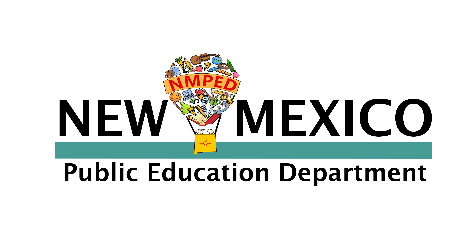 CONTINUOuS LEARNING Assurances Document & LOCAL PLAN As a result of COVID-19 and the closing of schools, superintendents and charter school leaders must complete this packet and submit to the New Mexico Public Education Department by Wednesday, April 8, 2020.  The packet contains the following items:Assurances Document Continuous Learning Plan SubmissionAll required documents must be emailed as a single package to CL.Plan@state.nm.us by Wednesday, April 8, 2020.Please direct questions to Gwen Perea Warniment, PhD, Deputy Secretary for Teaching, Learning, and Assessment at Gwen.Warniment@state.nm.us.To access Continuous Learning guidance documents and resources, visit the PED website at:https://webnew.ped.state.nm.us/bureaus/safe-healthy-schools/covid-19-coronavirus/Assurances DocumentDate: School District/State Charter Name: Name of Person Completing Assurances: Contact Phone Number: 	Contact Email: District/State Charter (LEA) identified/named as  hereby assures the New Mexico Public Education Department that:the LEA will follow the requirements for a Continuous Learning Plan for the remainder of the 2019-20 school year;the LEA will develop a Continuous Learning Plan that meets course and demonstration of competency requirements for high school seniors;the LEA will pay all current hourly employees during the balance of the 2019-20 school year based on the plan developed;the LEA will submit a completed Continuous Learning Plan by Wednesday, April 8, 2020; andthe LEA will enroll all new students according to state statute and the local district/state charter enrollment policies and provide an education plan for all new students for the duration of the 2019-20 school year.Superintendent Signature					DatePlease print signature or sign electronicallyContinuous Learning PlanDate Distract/State Charter Name High School Senior Continuous Learning PlanHow are you ensuring credit requirements are met?How will you support completion of dual enrollment courses?Describe the local demonstrations of competency options which will be used for seniors who still need to meet competency requirements in one or more subject areas (PPT presentations, virtual or physical projects, on the job experiences, community services, virtual presentations, local portfolios, etc.).Please describe your plan to ensure graduation and completion of Next Steps Plans for seniors. Academic Support Briefly describe the professional development plan for your staff related to continuous learning.  What support might you need?Please describe how you will support continuous learning for Pre-K through 11th grade students based on the resources and capacity of your community.We have already conducted 3 Chromebook distribution windows. The staff at ATDA will be utilizing Google Classroom for student instruction. Teachers, as well as the school counselor have created Google Classrooms in which not only students can participate but parents can also participate in some fashion. Teachers will post assignments and /or projects once to twice a week and focus on one to two standards. Chromebooks were distributed to students who do not have laptops or other devices.  We have also provided a list of internet providers such as Comcast, Century Link and Spotlight who offer free internet services for 60 days as well as a link for Internet Essentials, which provides affordable internet. We have also provided students with an instructional sheet so that they will be able to connect to Google Classroom through the use of a Chromebook or laptop.  Students/Families were also provided an instructional sheet on how to use their gaming devices such as Xbox and PS4. Students/Families were also provided instructions on how to use cell phones as an internet Hot Spot for Wifi.  Students/Families have been given information regarding how to contact the staff at ATDA, whether it be by phone, text, email or Google Classrooms. Teachers will provide the Principal and Assistant Principal with teacher made weekly lesson plans in which teachers will focus on critical standards needed for their content area.  Teachers will provide, within the lesson plans, the standards, objectives, modifications used for our students as well as strategies used for our English Language Learners and Special Education Students. Students will spend about 30 minutes per teacher/assignment.  Teachers have scheduled office hours to meet with students and address any questions that students and families may have.  Teachers will also provide learning packets for students who have a difficult time accessing and/or completing assignments via Google Classroom.  These students will be determined during our staff meetings by our general education teachers as well as by our special education teachers.  We will designate at least one day out of the week for students to pick up and drop off learning packets at the main office. PLCs and staff meetings will be held weekly to address issues and/or concerns and how to better support our staff, students and families. Teachers will focus on critical standards needed for their content area and submit teacher made lesson plans which will also include lesson plans for students who have learning packets.Will online learning be used? If so, what tech support will be available for families and teachers?If so, how will you ensure that all students have adequate access to devices and the internet? What support might you need?    Chromebooks have already been distributed to students. Students are being made aware via phone, our website resources and E-mail on how to set up their gmail, access hot spots, and opportunities to access the Internet for free through Comcast Programs, the City of Albuquerque’s free Wifi Hotspots, and other mechanisms. It is possible that we may need support in providing basic training to students and parents on how to use technology and how to integrate with Google services.Please describe additional measures you will take to support students with disabilities, students at-risk, and students served under Title Programs (EL, Migrant, etc.).How will teachers check-in with students? How frequently? Please describe your plan for Career and Technical Education.   Please describe your plan to address electives/specials.Social and Emotional SupportsHow will you utilize counselors and social workers?How will you support students’ social-emotional needs? Family & Community CommunicationHow will you keep families informed about changing circumstances?Families will be kept informed through the use of School messenger, which is synced up with Synergy, our SIS, therefore we are able to send out electronic messages to our families.   We also have an active website through which news updates and alerts can be conveyed. We also plan to continue to mail out our monthly Parent Newsletters.How will you support families and caregivers as they facilitate learning at home?.How will you support families and caregivers as they support the social-emotional needs of their children?OtherHow will you reflect, monitor, and evaluate the effectiveness of the implementation of this plan and the results?Please include any other relevant information or documents related to your Continuous Learning PlanContinuous Learning Plan Signature LineSuperintendent Signature							DatePlease print signature or sign electronically